CHERITON BISHOP PRE-SCHOOL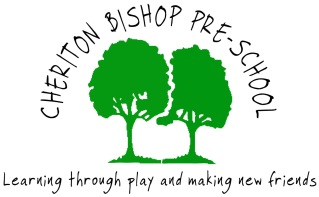 NEWSLETTER 2nd HALF AUTUMN TERMOur topic for this next half term will be – ‘Celebrations’.  The children will all be exploring crafts based around birthdays, Bonfire Night, Remembrance Day, Diwali and Christmas. We will be also taking opportunities to continue our ‘All about me’ topic, particularly looking at emotions whenever appropriate. The following seven weeks will be as follows –WEEK 1 – Bonfire night – including fire safety.WEEK 2 – Remembrance. Lots of discussions recalling past events this week.WEEK 3 – Diwali, Hindu festival of lights. Crafts based around exploration of colour, pattern and symmetry.WEEK 4 - Birthdays – including nativity story.WEEK 5 & WEEK 6 - ChristmasWEEK 7 – Christmas! Children’s party Thurs. 17th Dec. in the afternoon.WHAT YOUR CHILD NEEDS TO BRING WITH THEM FOR EACH SESSION – everyone will need to wear warm clothes and an old coat that you won’t mind getting a bit painty!  *We will be keeping all windows open throughout the winter.  Everyone will also need a named bag with a set of named spare clothes.  All need a named drinks bottle and those having packed lunches will need a named packed lunch box, plus named containers.  Also, a warm named coat, waterproofs for Tuesdays at the scout field and named wellies for every session. Wellies to be kept in a named plastic bag please which can be left at Preschool if not needed at home.  Please do not send your child in with toys from home.  We will continue with ‘Show & tell’ items via Tapestry which has been working well – you can share photos of a favourite toy or perhaps a family day out for example.SNACK DONATIONS – This is another request for snacks please for the next half term – unlike a lot of settings we do not charge a snack fee, so definitely a cheaper option for all!  Basically, we have fresh fruit, veg and milk available each day but would like to offer the children a cracker or cheese to go with it, especially important for the afternoon snacks when they need refuelling!  Therefore, cheesy crackers, crispbread, block of cheese, cheese spread, box of Cheerios or loaf of bread for toast would be great.  Also, sweet biscuit options are ideal for the afternoon.  Thank you for your support with this – if everyone can make one donation from the above list, we will then have plenty for the rest of the half term.  *All will be quarantined!NATIVITY – unfortunately, due to the current situation, we will not be able to put on our usual public Nativity performance.  However, we intend to join the key stage one bubble in a joint recorded Nativity event outside at some point, when your child will be able to dress up as an animal, shepherd or angel. We have plenty of costumes at Preschool, or alternatively your child can come in wearing their own.  More details to follow.CHILDREN’S XMAS PARTY – afternoon of 17th Dec.   Children usually in on a Thursday can be dropped off at the usual time in the morning.  If your child isn’t usually in on a Thursday, we can look at swapping a session day during that last week so that he or she doesn’t miss out if convenient for you.  The party will start off with a ‘bring & share’ party lunch.  More details to follow on this nearer the time.  We will also hopefully have a very important visitor towards the end of the afternoon!!  CHILDREN’S BIRTHDAYS – We realise that there are a few birthdays coming up.  Basically, we are trying to avoid things being brought in from home, but if you want to send your child in with a birthday cake during this time it will need to be shop bought, and sent in at least 72 hours before it will be eaten. This is in line with the school’s policy. CONTACT DETAILS - Pre-school landline – 24714 (Pre-school hours only)                          Email – Christine.grist@thelink.academy *Please speak to us if you have any suggestions, comments or concerns regarding Pre-school. 